Реквизиты ООО «ИнКомед»                 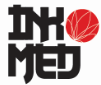 Юридический адрес: 249034, Российская Федерация, Калужская обл., г.Обнинск,                                               Пр. Ленина 139-168Фактический адрес: г. Обнинск, Гурьянова 19а      ОГРН: 1104025004203КПП: 402501001ИНН: 4025427673Директор: Горбачева Инна КыонговнаЗам. директора по медицинской части: Крючков Николай ВалерьевичМоб.89107066643, 8910-8-600-200 р/с 40702810408180016266 в ОАО «Газэнергобанк», гор. Калуга корреспондентский счет 30101810600000000701,БИК 042908701Дата открытия р/c : 20 декабря 2010года